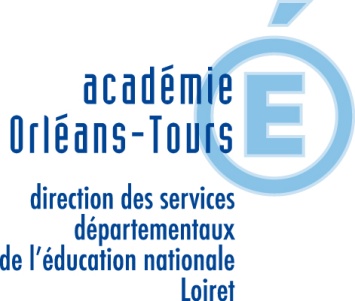 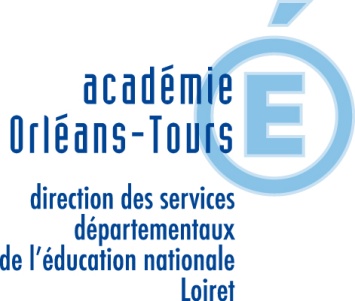 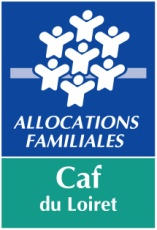 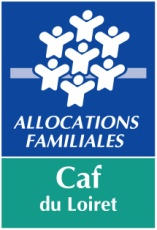 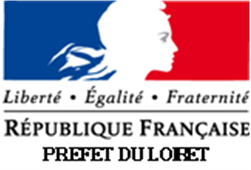 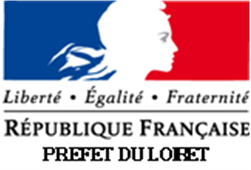 CHARTE DE QUALITE PLAN MERCREDIhttp://planmercredi.education.gouv.fr/sites/default/files/charte-qualite_plan-mercredi.pdfLa charte qualité Plan mercredi  vise à structurer l’accueil de loisirs du mercredi autour de 4 axes :Veiller à la complémentarité éducative des temps périscolaires du mercredi avec les temps familiaux et scolaires Assurer l’inclusion et l’accessibilité de tous les enfants souhaitant participer à l’accueil de loisirs, en particulier des enfants en situation de handicap Proposer des activités riches et variées en y associant des sorties éducatives et en visant une réalisation finale (œuvre, spectacle, exposition, tournoi, etc.)Inscrire les activités périscolaires sur le territoire et en relation avec ses acteurs Complémentarité et cohérence éducatives des différents temps de l’enfantAccueil de tous les publicsDéveloppement d’activités éducatives de qualitéMise en valeur de la richesse des territoiresOrganisation du mercrediSignataires :Date de la signature : Représentant de la collectivitéDASEN						Directeur			 de la CAF			Collectivité porteuse du Plan MercrediCoordinateur du projetNom:Adresse postale :Téléphone : Adresse électronique : Nom et prénom du coordonnateur :Fonction :Téléphone :Adresse électronique :Inscription et/ou articulation du Plan Mercredi avec les éventuels dispositifs existants (PEL, CLAS, CEJ, Contrat de ville, etc.)Modalités prévues pour organiser cette mise en cohérence (instance, composition, modalités de travail, etc.)Modalités existantes : Modalités à venir, échéances prévues : Indicateurs quantitatifs et qualitatifs définis au regard des objectifs visés :Comment est recherché le développement de la mixité sociale ? (objectifs, actions, etc.)Déjà mis en œuvre :Prévus d’être mise en œuvre, échéances prévues :Mettez-vous en œuvre des moyens pour l’accueil d’enfants en situation de handicap (moyens humains, formation, accessibilité des locaux, projet pédagogique adapté, etc.) ?Déjà mis en œuvre : Prévus d’être mise en œuvre, échéances prévues :TarificationTarificationTarificationGratuitParticipation modulée selon les ressourcesParticipation modulée selon les ressourcesGratuitSelon le taux d’effortPar tranches de QF, indiquer le nombre de tranchesMercrediAutres temps périscolairesA préciserOuiOuiNonAvez-vous des tarifs permettant d’accueillir  des enfants issus de familles défavorisées ?Avez-vous des tarifs permettant d’accueillir  des enfants issus de familles défavorisées ?Votre accueil est-il inscrit sur monenfant.fr ?Votre accueil est-il inscrit sur monenfant.fr ?Quelles sont les modalités d’information et de communication mises en place pour les familles ? Déjà mises en place :Prévues d’être mises en place, échéances prévues :Quels les objectifs du Projet Educatif ?(Ce projet est élaboré par tout organisateur d’accueil collectif de mineurs. Il définit les objectifs de l’action éducative des personnes qui dirigent et animent celui-ci. Art. R227-23 et s. du Code de l’action sociale et des familles)Projet éducatif à joindre Enfants de moins de 6 ansEnfants de plus de 6 ansQuelles sont les modalités d’organisation (activités libres, encadrées, mise en place d’ateliers , de clubs, intervenants sollicités)Types d'activités proposées aux enfants en périscolaire le mercrediActivités :□ activités artistiques□ activités scientifiques□ activités civiques□ activités numériques□ activités de découverte de l’environnement□ activités éco-citoyennes□ activités physiques et sportives□ autres : Est-ce que des partenaires sont associés aux projets d’animation ?Déjà associés :□ associations culturelles :--□ associations environnementales :--□ associations sportives :-- □ équipe enseignante :-- □ équipements publics (musées, bibliothèques, conservatoires, parcs naturels, espaces sportifs, etc.) :- - □ structures privées (fondations, parcs, entreprises culturelles et sportives, etc.) :- - Partenaires pas associés mais identifiés comme devant l’être :Intervenants participant à l’animation  Statuts et qualificationsIntervenants (en plus des animateurs) :□ intervenants associatifs rémunérés□ intervenants associatifs bénévoles□ intervenants de statut privé non associatif (salarié, auto entrepreneur, etc.)□ parents□ enseignants□ personnels municipaux (éducateurs sportifs, ATSEM, bibliothécaires, jardiniers, etc.) Commune(lieu de l’accueil)Nom de l’accueil de loisirs(déclaré auprès de la DRDJSCS)Nom du local de l’accueilTranches d’âge accueilliesTranches d’âge accueilliesOuverture le mercredi matin uniquement(indiquer les heures d’ouverture)Ouverture sur le temps méridien/ Restauration sur place(oui-non)Ouverture le mercredi après-midi uniquement(indiquer les heures d’ouverture)Ouverture le mercredi toute la journée(indiquer les heures d’ouverture)Commune(lieu de l’accueil)Nom de l’accueil de loisirs(déclaré auprès de la DRDJSCS)Nom du local de l’accueilMoins de 6 ans(indiquer le nombre)Plus de 6 ans(indiquer le nombre)Ouverture le mercredi matin uniquement(indiquer les heures d’ouverture)Ouverture sur le temps méridien/ Restauration sur place(oui-non)Ouverture le mercredi après-midi uniquement(indiquer les heures d’ouverture)Ouverture le mercredi toute la journée(indiquer les heures d’ouverture)